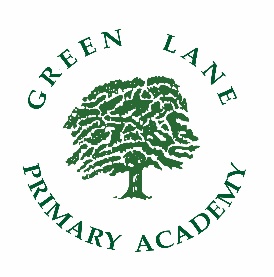 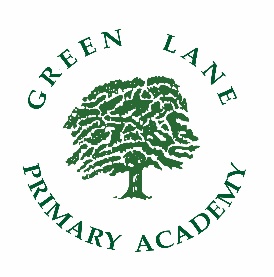 PERSON SPECIFICATION – ADMINISTRATORPERSON SPECIFICATION – ADMINISTRATORPERSON SPECIFICATION – ADMINISTRATORPERSON SPECIFICATION – ADMINISTRATORCRITERIAQUALITIES (E - essential  D - desirable)EDQualifications and TrainingRelevant qualifications or experience in admin and office workGood numeracy and literacy skills – GCSEs or equivalent√√ExperienceCarrying out administrative tasksDealing with face to face and telephone interactionsWorking as part of a team and collaborating with colleaguesWorking in a school setting√√     √    √Skills and KnowledgeGood oral and written communication skillsAbility to plan, organise and prioritise to meet deadlinesAbility to use own initiative and take action accordinglyAbility to use IT packages, word processing and information management systemsAbility to build effective working relationshipsUnderstanding of data protection and confidentialityUnderstanding of safeguarding and the Single Central Record√     √     √     √     √     √    √Personal QualitiesCommitment to promoting the ethos and values of the schoolCommitment to acting with honesty, integrity, loyalty and fairness to safeguard assets, financial probity and the reputation of the schoolCommitment to maintaining confidentiality at all timesCommitment to safeguarding and equalityWillingness to learn new skills and undertake training√√     √     √      √